АДМИНИСТРАЦИЯ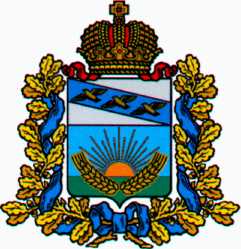 СОЛНЦЕВСКОГО РАЙОНА КУРСКОЙ ОБЛАСТИП О С Т А Н О В Л Е Н И ЕО комиссии по соблюдению требованийк служебному поведению муниципальныхслужащих Администрации Солнцевского районаКурской области и урегулированиюконфликта интересовВ соответствии с Федеральным законом от 02.03.2007 г. № 25-ФЗ «О муниципальной службе в Российской Федерации», Федеральным законом от 25.12.2008 г. № 273-ФЗ «О противодействии коррупции», Администрация Солнцевского района Курской области ПОСТАНОВЛЯЕТ:1. Создать комиссию по соблюдению требований к служебному поведению муниципальных служащих Администрации Солнцевского района Курской области и урегулированию конфликта интересов и утвердить ее состав (прилагается).2. Признать утратившими силу постановления Администрации Солнцевского района Курской области от 12 марта 2018 г. № 167 «О комиссии по соблюдению требований к служебному поведению муниципальных служащих Администрации Солнцевского района Курской области и урегулированию конфликта интересов», от 05 июля 2021 г. № 295 «О внесении изменений в постановление Администрации Солнцевского района Курской области от 12.03.2018 г. № 167».3. Постановление вступает в силу со дня его подписания.И.о. Главы Солнцевского района                                                             В.В. БасковУтвержденпостановлением АдминистрацииСолнцевского районаКурской областиот 26 октября 2021 г. № 442Состав комиссии по соблюдению требований к служебному поведению муниципальных служащих Администрации Солнцевского района Курской области и урегулированию конфликта интересовПрозорова Любовь Анатольевна – заместитель Главы Администрации Солнцевского района Курской области (председатель);Басков Валерий Валерьевич – заместитель Главы Администрации Солнцевского района Курской области (заместитель председателя);Сечина Светлана Николаевна – главный специалист-эксперт отдела правовой, организационной, кадровой работы и профилактики коррупционных правонарушений Администрации Солнцевского района Курской области (секретарь комиссии);Федорова Юлия Константиновна – заместитель начальника отдела правовой, организационной, кадровой работы и профилактики коррупционных правонарушений Администрации Солнцевского района Курской области;Шумакова Валентина Михайловна – председатель первичной профсоюзной организации работников Администрации Солнцевского района Курской области;Бабкин Николай Михайлович – заведующий Солнцевским филиалом ОБПОУ «Обоянский гуманитарно-технологический колледж» (по согласованию);Гекова Ольга Анатольевна – руководитель Солнцевский районной организации «Союз женщин России» (по согласованию);Котова Людмила Васильевна – член политического совета Солнцевского местного отделения ВПП «Единая Россия» (по согласованию);Марухач Александр Павлович – председатель Представительного Собрания Солнцевского района Курской области (по согласованию);Азизов Евгений Алексеевич – начальник управления образования Администрации Солнцевского района Курской области;Пермякова Инна Юрьевна – главный редактор АУКО «Редакция газеты «За честь хлебороба», член Общественного совета при Администрации Солнцевского района Курской области (по согласованию);Воробьева Анна Ивановна – секретарь Общественного совета при Администрации Солнцевского района Курской области (по согласованию);Лаврухин Андрей Викторович – начальник ОКУ «ППС Курской области» Пожарно-спасательной части № 41 Солнцевского района Курской области (по согласованию);Еськов Александр Владимирович – заместитель начальника Отд. МВД России по Солнцевскому району Курской области, подполковник полиции (по согласованию).ОТ26.10.2021№442Курская область, 306120, пос. СолнцевоКурская область, 306120, пос. СолнцевоКурская область, 306120, пос. Солнцево